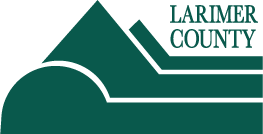     To be completed by Planner:** Indicate the number of parking spaces and outline the parking area. See item #6 from submittal packet for details.Include: Highlight or outline of property, property boundaries, and escape/evacuation routes from neighborhood.Include a floor plan for each level, including basement. Identify all exits, the location of fire extinguishers and stop-top fire stops, all smoke and CO detectors, location of exit maps, size and location of porches, stairs and patios, location of Operations Manual, locations of fireplaces, heating/cooking appliances and water heater.** This is a conceptual floor plan required for Public Site Plan review.  Technical clarifications required by the Building Division review may result in minor modifications to this planInclude one for each bedroom. Each escape route must include the site address, GPS coordinates and contact phone number. Dwelling Information                                                   Year Constructed:                                                      Square Feet:                                   Number of Bedrooms:  	                                Maximum Occupancy:   	Owner Information                  Name:                                             Mailing Address:                                                                 Email:                                                                 Phone:    Property Manager Info:          Name:                                        Emergency Contact:                                              Mailing Address:                                                                 Email:                                                                 Phone:                                                     Website:     	File No.Lot SizeUses on PropertyNo. Parking SpacesOccupancy MaximumSubdivisionFloodplainWater/SanitationFire DistrictWildfire HazardGarbage Storage Location